			UNIVERSIDAD VERACRUZANA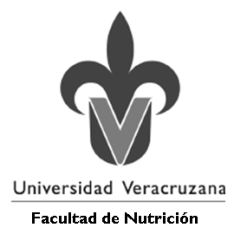 FACULTAD DE NUTRICIÓN COMPUS XALAPACURSO-TALLER:   EXTRATEGIAS  DE  TRABAJO  PARA  LA  TUTORÍA  ACADÉMICATRABAJO:   SERVICIO SOCIAL María del Rosario Rivera Barragán Docente de la Facultad de Nutrición SERVICIO SOCIAL Objetivo: Durante 3 sesiones del periodo escolar Enero-Junio-2012 los tutorados reflexionaran sobre los requisitos, conocimientos que deben cumplir  para la realización del servicio social, y las acciones a largo, y mediano plazo para su realización.Concepto: Se entiende por servicio social universitario la realización obligatoria de actividades por los estudiantes de carreras técnicas y profesionales tendientes a la aplicación de los conocimientos que se obtengan y que impliquen el ejercicio de las prácticas profesionales en beneficio e interés de la sociedadDISTRIBUCIÓN DE SESIONESPLANEACIÓN DE SESIONESPRIMERA SESIONSEGUNDA SESIÓNTERCERA SESIÓNEntendiendo el  servicio social  Modalidad: grupal Estudiantes con un avance crediticio de:71 al 100% Mínimo 4 y Máximo 12 Tiempo de la sesión: 50 minutos Lugar: Salón o aula de tutoríaExperiencias e Instituciones para la realización del Servicio Social Modalidad: grupal Estudiantes con un avance crediticio de:71 al 100% Mínimo 4 y Máximo 12 Tiempo de la sesión: 60 minutos Lugar: Salón o aula de tutoríaRequisitos para el Servicio Social Modalidad:  Grupal e Individual  Estudiantes con un avance crediticio de:71 al 100% Mínimo 4 y Máximo 12 Tiempo de la sesión: 65 minutos Lugar: Salón o aula de tutoríaPRIMERA SESIÓN:  ENTENDIENDO EL  SERVICIO SOCIALPRIMERA SESIÓN:  ENTENDIENDO EL  SERVICIO SOCIALPRIMERA SESIÓN:  ENTENDIENDO EL  SERVICIO SOCIALPRIMERA SESIÓN:  ENTENDIENDO EL  SERVICIO SOCIALActividadDescripciónTiempoRecursosBienvenida y explicación de los objetivosEl tutor explica al grupo cuales son los objetivos de la sesión y las técnicas de trabajo5 min.Hojas de papel bondDocumento (4 páginas) con información sobre el concepto del servicio social, antecedentes e importancia  Marcadores para pintarronTrabajo individual Lectura comentada: El tutor entrega un documento para su lectura: ( contenido concepto del servicio social, antecedentes e importancia  4 páginas) Hacen la lectura y comentan el documento15 min.Hojas de papel bondDocumento (4 páginas) con información sobre el concepto del servicio social, antecedentes e importancia  Marcadores para pintarronTrabajo grupal El tutor hace equipos de 2 personas y pide enlisten 5 razones por las que consideran necesario la realización del servicio social. Y cuál sería su contribución a la sociedad.Al terminar los equipos hacen las lecturas de cada uno y se comentan20  min.Hojas de papel bondDocumento (4 páginas) con información sobre el concepto del servicio social, antecedentes e importancia  Marcadores para pintarronConclusión El tutor cierra la sesión haciendo un resumen de lo expuesto en la sesión Recolectando las evidencias del trabajo realizado para el expediente del tutorado Tarea para la siguiente sesión:En equipos de dos estudiantes Investigar las instituciones en donde se puede realizar el servicio socialEntrevistar cuando menos a 3 estudiantes de la licenciatura que estén prestando el servicio social o 3 profesionales que hayan prestado servicio social: Preguntas: Porque eligió esa instituciones, principales funciones que realiza, Ventajas de realizar el servicio en esa institución, el aprendizaje obtenido durante el servicio social  10  min.Hojas de papel bondDocumento (4 páginas) con información sobre el concepto del servicio social, antecedentes e importancia  Marcadores para pintarronSEGUNDA SESIÓN:   EXPERIENCIAS  E  INSTITUCIONES PARA LA REALIZACIÓN DEL SERVICIO SOCIALSEGUNDA SESIÓN:   EXPERIENCIAS  E  INSTITUCIONES PARA LA REALIZACIÓN DEL SERVICIO SOCIALSEGUNDA SESIÓN:   EXPERIENCIAS  E  INSTITUCIONES PARA LA REALIZACIÓN DEL SERVICIO SOCIALSEGUNDA SESIÓN:   EXPERIENCIAS  E  INSTITUCIONES PARA LA REALIZACIÓN DEL SERVICIO SOCIALActividadDescripciónTiempoRecursosRecapitulación y  explicación de los objetivosEl tutor aborda las tereas encargadas, explica al grupo cuales son los objetivos y técnicas de trabajo5 min.Hojas de papel bondMarcadores para pintarronCañon, computadora o laptop Trabajo grupal Exposición  Los estudiantes expondrán ante el grupo el resultado de sus investigaciones.20 min.Hojas de papel bondMarcadores para pintarronCañon, computadora o laptop Trabajo grupal Exposición  Terminadas las exposiciones, cada integrante del equipo escogerá dos instituciones en donde le gustaría realizar el servicio social.15 minHojas de papel bondMarcadores para pintarronCañon, computadora o laptop Trabajo grupal Exposición  Los equipos realizarán  una lluvia de ideas sobre las habilidades, conocimiento y actitudes necesarias para realizar el servicio social en las instituciones elegidas. Y comentarán entre ellos. 15 minHojas de papel bondMarcadores para pintarronCañon, computadora o laptop Trabajo individual  El tutor pide a cada estudiante que en  una hoja tamaño carta  exponga dos instituciones en donde le gustaría realizar el servicio social y porque. En dos hojas más tamaño carta las habilidades, conocimiento y actitudes necesarias para cada institución.10  min.Hojas de papel bondMarcadores para pintarronCañon, computadora o laptop Conclusión El tutor cierra la sesión haciendo un resumen de lo expuesto en la sesión.Recolectando las evidencias del trabajo realizado para el expediente del tutorado Tarea para la siguiente sesión:De manera individual cada estudiante deberá Consultar en la página Web de la Universidad cuales son los Requisitos para la realización del Servicio Social.Investigar en las instituciones que eligió los requisitos para la realización del servicio social  10  min.Hojas de papel bondMarcadores para pintarronCañon, computadora o laptop TERCERA SESIÓN:   REQUISITOS PARA EL SERVICIO SOCIALTERCERA SESIÓN:   REQUISITOS PARA EL SERVICIO SOCIALTERCERA SESIÓN:   REQUISITOS PARA EL SERVICIO SOCIALTERCERA SESIÓN:   REQUISITOS PARA EL SERVICIO SOCIALActividadDescripciónTiempoRecursosRecapitulación y explicación de los objetivosEl tutor aborda las tereas encargadas, explica al grupo cuales son los objetivos y técnicas de trabajo.5 min.Hojas de papel bondMarcadores para pintarronTrabajo Grupal El tutor pide a los equipos reflexionar y comentar con su compañero en que institución  de las investigadas  elegirá para realizar el servicio social. Y en una hoja expongan sus razones. 10 min.Hojas de papel bondMarcadores para pintarronTrabajo Individual Cada estudiante elaborara un plan de trabajo, donde expondrá cuales son las actividades que deberá cumplir para realizar el servicio social en la institución seleccionada:El plan de trabajo deberá considerar los siguientes apartadosNombre de la institución, Objetivo , Requisitos Universitarios, Requisitos Institucionales, Actividades a realizar para cada requisito: Corto Plazo, y Mediano Plazo20  min.Hojas de papel bondMarcadores para pintarronRevisión IndividualEl tutor revisar con cada tutorado su plan de trabajo, estableciendo los tiempos para el cumplimiento de los requisitos, para que quede establecido como un compromiso25  min.Hojas de papel bondMarcadores para pintarronConclusión El tutor cierra la sesión haciendo un resumen de lo expuesto en la sesión.Recolectando las evidencias del trabajo realizado para el expediente del tutorado 5 min. 